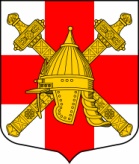 АДМИНИСТРАЦИЯ 
СИНЯВИНСКОГО ГОРОДСКОГО ПОСЕЛЕНИЯКИРОВСКОГО МУНИЦИПАЛЬНОГО РАЙОНА ЛЕНИНГРАДСКОЙ ОБЛАСТИП О С Т А Н О В Л Е Н И Еот «10» марта 2021 года № 73О предоставлении гражданами, претендующимина замещение должностей муниципальной службы в администрации Синявинского городского поселения Кировского муниципального района Ленинградской области  и муниципальными служащими, замещающими должности муниципальной службы в администрации Синявинского городского поселения Кировского муниципального районаЛенинградской области, уведомления о принадлежащих им, их супругам и несовершеннолетним детям цифровых финансовых активах, цифровых правах,включающих одновременно цифровые финансовые активы и иные цифровые права, утилитарных цифровых правах и цифровой валютеВ соответствии с пунктом 5 Указа Президента Российской Федерации от 10 декабря 2020 года № 778 «О мерах по реализации отдельных положений Федерального закона «О цифровых финансовых активах, цифровой валюте и о внесении изменений в отдельные законодательные акты Российской Федерации» администрация Синявинского городского поселения Кировского муниципального района Ленинградской области постановляет:1. Установить, что в период по 30 июня 2021 года включительно граждане, претендующие на замещение должностей муниципальной службы в администрации Синявинского городского поселения Кировского муниципального района Ленинградской области, муниципальные служащие, замещающие должности муниципальной службы в администрации Синявинского городского поселения Кировского муниципального района Ленинградской области, не предусмотренные перечнем должностей, при замещении которых муниципальные служащие обязаны представлять сведения о своих доходах, об имуществе и обязательствах имущественного характера, а также сведения о доходах, об имуществе и обязательствах имущественного характера своих супруги (супруга) и несовершеннолетних детей, претендующие на замещение должностей муниципальные службы, предусмотренных этим перечнем, вместе со сведениями, представляемыми по форме справки, утвержденной Указом Президента Российской Федерации от 23 июня 2014 года № 460 «Об утверждении формы справки о доходах, расходах, об имуществе и обязательствах имущественного характера и внесении изменений в некоторые акты Президента Российской Федерации», представляют уведомление о принадлежащих им, их супругам и несовершеннолетним детям цифровых финансовых активах, цифровых правах, включающих одновременно цифровые финансовые активы и иные цифровые права, утилитарных цифровых правах и цифровой валюте (при их наличии).2. Утвердить прилагаемый Порядок представления гражданами, претендующими на замещение должностей муниципальной службы в администрации Синявинского городского поселения Кировского муниципального района Ленинградской области и отраслевых органах администрации Синявинского городского поселения Кировского муниципального района Ленинградской области, и муниципальными служащими, замещающими должности муниципальной службы в администрации Синявинского городского поселения Кировского муниципального района Ленинградской области и отраслевых органах администрации Синявинского городского поселения Кировского муниципального района Ленинградской области, уведомлений о принадлежащих им, их супругам и несовершеннолетним детям цифровых финансовых активах, цифровых правах, включающих одновременно цифровые финансовые активы и иные цифровые права, утилитарных цифровых правах и цифровой валюте.3. Настоящее постановление вступает в силу после официального опубликования и распространяется на правоотношения, возникшие                     с 1 января 2021 года.Глава администрации                                                       Е.В. Хоменок                                                        Разослано: в дело, сектор по общим вопросам  администрации Синявинского городского поселения, Кировская городская прокуратура ЛО, сайт www.lo-sinyavino.ru.Порядокпредставления гражданами, претендующими на замещениедолжностей муниципальной службы в администрацииСинявинского городского поселения Кировского муниципального района Ленинградской области и муниципальными служащими, замещающими должности муниципальной службы в администрации Синявинского городского поселения Кировского муниципального района Ленинградской области, уведомлений о принадлежащих им,их супругам и несовершеннолетним детям цифровых финансовых активах, цифровых правах, включающих одновременно цифровые финансовые активы и иные цифровые права,утилитарных цифровых правах и цифровой валюте1. Настоящим Порядком определяется представления гражданами, претендующими на замещение должностей муниципальной службы в администрации Синявинского городского поселения Кировского муниципального района Ленинградской области (далее - должности муниципальной службы), и муниципальными служащими, замещающими должности муниципальной службы в администрации Синявинского городского поселения Кировского муниципального района Ленинградской области, не предусмотренные перечнем должностей, при замещении которых муниципальные служащие обязаны представлять сведения о своих доходах, об имуществе и обязательствах имущественного характера, а также сведения о доходах, об имуществе и обязательствах имущественного характера своих супруги (супруга) и несовершеннолетних детей (далее - Перечень), претендующие на замещение должностей муниципальные службы, предусмотренных этим Перечнем, уведомлений о принадлежащих им, их супругам и несовершеннолетним детям цифровых финансовых активах, цифровых правах, включающих одновременно цифровые финансовые активы и иные цифровые права, утилитарных цифровых правах и цифровой валюте (при их наличии) (далее - уведомление).2. Уведомление представляется лицами, указанными в пункте 1 настоящего Порядка, по состоянию на первое число месяца, предшествующего месяцу подачи документов для замещения соответствующей должности, по форме согласно приложению № 1 к Указу Президента Российской Федерации от 10 декабря 2020 года № 778 «О мерах по реализации отдельных положений Федерального закона «О цифровых финансовых активах, цифровой валюте и о внесении изменений в отдельные законодательные акты Российской Федерации».3. Уведомление вместе со сведениями, представляемыми по форме справки, утвержденной Указом Президента Российской Федерации от                23 июня 2014 года № 460 «Об утверждении формы справки о доходах, расходах, об имуществе и обязательствах имущественного характера и внесении изменений в некоторые акты Президента Российской Федерации», представляется  начальнику сектора по общим вопросам администрации Синявинского городского поселения.4. В случае если лицо, представившее уведомление, не было назначено на должность муниципальной службы, такое уведомление возвращается указанному лицу по его письменному заявлению вместе с другими документами.УТВЕРЖДЕНпостановлением администрации Синявинского городско поселения Кировского муниципального района Ленинградской областиот «10» марта 2021 года № 73(приложение)